Cytrynowe ciastka scones z batatów z miodemSkładniki dla 4 osób: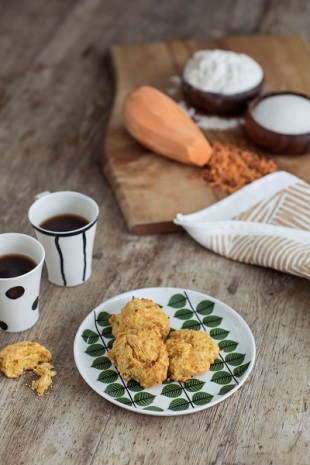 200 g batatów z USA50 g miękkiego masła90 g cukru1 jajko2 łyżki miodu1 łyżeczka drobno startej skórki z cytryny240-300 g mąki1 łyżeczka proszku do pieczenia1 szczypta soliPrzygotowanie: Rozgrzać piekarnik do 200°C. Bataty obrać i zetrzeć na grubej tarce.Włożyć masło i cukier do miseczki, ubić na puszystą masę. Dodać bataty, jajko, miód i skórkę z cytryny.Wszystkie suche składniki zmieszać w drugiej misce. Następnie delikatnie połączyć z masą batatową.Blachę do pieczenia wyłożyć papierem. Na papier do pieczenia wykładać łyżką do lodów małe porcje ciasta i lekko dociskać.Piec scones przez 10-15  minut na środkowym poziomie piekarnika do uzyskania złotego koloru. Ostudzić, a następnie wyjąć i położyć na kratce. 